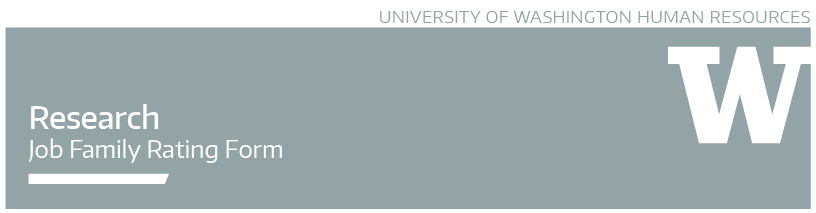 Critical Success Factors ORIENTATION TO SERVICE
Can you describe an example of a time when you worked collaboratively on a project by going beyond your primary job responsibilities?
PROMPTS:Please describe the situation.Please describe your involvement, that is, what exactly you did.What was the outcome?Can you think of another time when you worked collaboratively on a project beyond your 
primary job responsibilities?RATING:     Outstanding       Exceeds Expectations       Meets Expectations       Needs Improvement
COMMENTS:______________________________________________________________________________________________________________________________________________________________________________________________________________________________________________________________________________________________________________________________________________________________________________________________________________Describe a situation when you encountered an irate customer/co-worker. PROMPTS:Please describe how you handled the situation.What was the outcome?If the encounter were to reoccur, would you handle it differently? If yes, what
would you do differently? RATING:     Outstanding       Exceeds Expectations       Meets Expectations       Needs Improvement
COMMENTS:______________________________________________________________________________________________________________________________________________________________________________________________________________________________________________________________________________________________________________________________________________________________________________________________________________ATTENTION TO DETAIL
Describe a situation in your former position that required you to be “attentive” to details. 
PROMPTS:What strategies or systems did you use to minimize errors in your work?How would others describe your attention to detail in your work?What are your feelings about the statement, “An employee should be held accountable for the quality of their work”? RATING:     Outstanding       Exceeds Expectations       Meets Expectations       Needs Improvement
COMMENTS:______________________________________________________________________________________________________________________________________________________________________________________________________________________________________________________________________________________________________________________________________________________________________________________________________________CONFIDENTIALITY
You receive a call from your manager directing you to prepare information about your group’s progress of the project without the knowledge of others. Several hours later, a group member pulls you aside and whispers, “Have you heard anything about the project being transferred to another unit?
PROMPTS:How would you respond?What might you say?What criteria would you use to determine if something was confidential?How did you respond to similar situations in the past?RATING:     Outstanding       Exceeds Expectations       Meets Expectations       Needs Improvement
COMMENTS:______________________________________________________________________________________________________________________________________________________________________________________________________________________________________________________________________________________________________________________________________________________________________________________________________________SAFE WORK PRACTICES
Can you give me an example from a past job situation of a safety concern associated with the type of work you did?

PROMPTS:What did you do?Who do you believe is most responsible for making sure safe work practices are followed?RATING:     Outstanding       Exceeds Expectations       Meets Expectations       Needs Improvement
COMMENTS:______________________________________________________________________________________________________________________________________________________________________________________________________________________________________________________________________________________________________________________________________________________________________________________________________________TIME MANAGEMENT AND MANAGING MULTIPLE PRIORITIES
Describe a time when you had to complete several projects at once.

PROMPTS:How did you organize that situation? How did you decide which task had the highest priority?What was the outcome?There are times when the volume of work is akin to standing under a waterfall.
Elaborate on the values that guide your productivity during these times.RATING:     Outstanding       Exceeds Expectations       Meets Expectations       Needs Improvement
COMMENTS:______________________________________________________________________________________________________________________________________________________________________________________________________________________________________________________________________________________________________________________________________________________________________________________________________________What skills/behaviors/attitudes will you bring to this position?______________________________________________________________________________________________________________________________________________________________________________________________________________________________________________________________________________________________________________________________________________________________________________________________________________What expectations do you have of the UW as a future employer?______________________________________________________________________________________________________________________________________________________________________________________________________________________________________________________________________________________________________________________________________________________________________________________________________________ROLE PLAY
Use the example below or a common situation that a person in the position would typically encounter and role-play with the candidate to assess how they respond to the situation.ROLE PLAY EXAMPLE:In this scenario, you receive a telephone call from the director of the department complaining about the report you submitted.Staff Member #1 (Answering the telephone):“Good afternoon. UW Research Center. This is (insert your name) speaking. How may I help you?Director (Sounding annoyed and rushed):“Yeah, (name of applicant), this is (name of interviewer). I got the report you sent me. There are at least three errors in it and I’m not even sure that some of the data is current. I have to have my report in by 3:00 p.m. today using the information you sent me.”Staff Member #1:  (How would you respond?)COMMUNICATIONPROMPTS: What would you do and say? What questions might you ask? RATING:     Outstanding       Exceeds Expectations       Meets Expectations       Needs Improvement
COMMENTS:______________________________________________________________________________________________________________________________________________________________________________________________________________________________________________________________________________________________________________________________________________________________________________________________________________ORIENTATION TO SERVICEPROMPTS: What would you do and say? What questions might you ask? RATING:     Outstanding       Exceeds Expectations       Meets Expectations       Needs Improvement
COMMENTS:______________________________________________________________________________________________________________________________________________________________________________________________________________________________________________________________________________________________________________________________________________________________________________________________________________
CREATIVE PROBLEM SOLVINGPROMPTS: What would you do and say? What questions might you ask? RATING:     Outstanding       Exceeds Expectations       Meets Expectations       Needs Improvement
COMMENTS:______________________________________________________________________________________________________________________________________________________________________________________________________________________________________________________________________________________________________________________________________________________________________________________________________________
Summary Comments _______________________________________________________________________________________________________________________________________________________________________________________________________________________________________________________________________________________________________________________________________________________________________________________________________________________________________________________________________________________________________________________________________________________________________________________________________________________________________________________________________________________________________________________________________________________________________________________________________________________________________________________________________________________________________________________________________________________________________________________________________________________________________________________________________________________________________________________________________________________________________________________________________________________________________________________________________________________________________________________________________________________________________________________________________________________________________________________________________________________________________________________________________________________________________________________________________________________________________________________________________________________________________________________________________________________________________________________________________________________________________________________________CANDIDATE IS:      Recommended	 Not Recommended_______________________________________________________________________________________________________________________________FORM COMPLETED BY_______________________________________________________________________________________________________________________________DATE